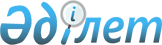 Жамбыл аудандық мәслихатының 2020 жылғы 23 желтоқсандағы № 74-2 "2021-2023 жылдарға арналған аудандық бюджет туралы" шешіміне өзгерістер енгізу туралыЖамбыл облысы Жамбыл аудандық мәслихатының 2021 жылғы 30 қарашадағы № 11-1 шешімі. Қазақстан Республикасының Әділет министрлігінде 2021 жылғы 8 желтоқсанда № 25605 болып тіркелді
      ШЕШТІ:
      1. 2021-2023 жылдарға арналған аудандық бюджет туралы" Жамбыл аудандық мәслихатының 2020 жылғы 23 желтоқсандағы № 74-2 шешіміне (Нормативтік құқықтық актілердің мемлекеттік тіркеу тізілімінде № 4860 болып тіркелген) келесі өзгерістер енгізілсін:
      1 тармақ жаңа редакцияда жазылсын:
      1. 2021-2023 жылдарға арналған аудандық бюджет тиісінше осы шешімнің 1, 2, 3 қосымшаларына сәйкес, оның ішінде 2021 жылға келесідей көлемде бекітілсін;
      1) кірістер – 18 838 912 мың теңге, оның ішінде:
      салықтық түсімдер – 3 446 940 мың теңге;
      салықтық емес түсімдер – 33 130 мың теңге; 
      негізгі капиталды сатудан түсетін түсімдер – 96 100 мың теңге;
      трансферттер түсімі – 15 262 742 мың теңге.
      2) шығындар – 19 492 173 мың теңге;
      3) таза бюджеттік кредиттеу – -1 022 мың теңге, оның ішінде:
      бюджеттік кредиттер – 30 629 мың теңге;
      бюджеттік кредиттерді өтеу – 31 651 мың теңге;
      4) қаржы активтерімен жасалатын операциялар бойынша сальдо – 0 мың теңге, оның ішінде:
      қаржы активтерін сатып алу – 0 мың теңге;
      мемлекеттің қаржы активтерін сатудан түсетін түсімдер – 0 мың теңге;
      5) бюджет тапшылығы (профициті) – -652 239 мың теңге;
      6) бюджет тапшылығын қаржыландыру (профицитін пайдалану) - 652 239 мың теңге, оның ішінде:
      қарыздар түсімі – 30 629 мың теңге;
      қарыздарды өтеу – 28 656 мың теңге;
      бюджет қаражатының пайдаланылатын қалдықтары – 649 591 мың теңге.
      4 тармақ жаңа редакцияда жазылсын:
      4. 2021 жылға аудандық жергілікті атқарушы органның резерві 2 500 мың теңге мөлшерінде бекітілсін. 
      Көрсетілген шешімнің 1 қосымшасы осы шешімнің қосымшасына сәйкес жаңа редакцияда жазылсын.
      2. Осы шешім 2021 жылдың 1 қаңтарынан бастап қолданысқа енгізіледі. 2021 жылға арналған Жамбыл ауданының бюджеті
					© 2012. Қазақстан Республикасы Әділет министрлігінің «Қазақстан Республикасының Заңнама және құқықтық ақпарат институты» ШЖҚ РМК
				
      Жамбыл аудандық 

      мәслихат хатшысы 

Р. Сеитов
Жамбыл аудандық 
мәслихатының 2021 жылғы 30 
қарашадағы № 11-1 шешіміне 
қосымшаЖамбыл аудандық
мәслихатының 2020 жылғы 23 
желтоқсандағы № 74-2 
шешіміне 1 қосымша
АТАУЫ
АТАУЫ
АТАУЫ
АТАУЫ
сомасы, мың теңге 
Санаты
Санаты
Санаты
Санаты
сомасы, мың теңге 
Сыныбы
Сыныбы
Сыныбы
 Ішкі сыныбы
 Ішкі сыныбы
1. КІРІСТЕР
18838912
1
САЛЫҚТЫҚ ТҮСІМДЕР
3446940
01
Табыс салығы
1022200
1
Мұнай секторы ұйымдарынан түсетін түсімдерді қоспағанда, заңды тұлғалардан алынатын корпоративтік табыс салығы
390000
2
Жеке табыс салығы
632200
03
Әлеуметтік салық
525000
1
Әлеуметтік салық
525000
04
Меншікке салынатын салықтар
1375440
1
Мүлікке салынатын салықтар
1374940
5
Бірыңғай жер салығы 
500
05
Тауарларға, жұмыстарға және қызметтерге салынатын ішкі салықтар
512300
2
Акциздер
500000
3
Табиғи және басқа да ресурстарды пайдаланғаны үшін түсетін түсімдер
5000
4
Кәсіпкерлік және кәсіби қызметті жүргізгені үшін алынатын алымдар
7300
07
Басқа да салықтар
1000
1
Басқа да салықтар
1000
08
Заңдық мәндi iс-әрекеттердi жасағаны және (немесе) оған уәкiлеттiгi бар мемлекеттiк органдар немесе лауазымды адамдар құжаттар бергенi үшiн алынатын мiндеттi төлемдер
11000
1
Мемлекеттік баж
11000
2
САЛЫҚТЫҚ ЕМЕС ТҮСІМДЕР
33130
01
Мемлекеттік меншіктен түсетін кірістер
3130
5
Мемлекет меншігіндегі мүлікті жалға беруден түсетін кірістер
3130
06
Өзге де салықтық емес түсімдер
30000
1
Өзге де салықтық емес түсімдер
30000
3
НЕГІЗГІ КАПИТАЛДЫ САТУДАН ТҮСЕТІН ТҮСІМДЕР 
96100
01
Мемлекеттік мекемелерге бекітілген мемлекеттік мүлікті сату
20300
1
Мемлекеттік мекемелерге бекітілген мемлекеттік мүлікті сату
20300
03
Жерді және материалдық емес активтерді сату
75800
1
Жерді сату
54800
2
Материалдық емес активтерді сату
21000
4
ТРАНСФЕРТТЕРДІҢ ТҮСІМДЕРІ
15262742
02
Мемлекеттік басқарудың жоғары тұрған органдарынан түсетін трансферттер
15262742
2
Облыстық бюджеттен түсетін трансферттер
15262742
Функционалдық топ
Функционалдық топ
Функционалдық топ
Функционалдық топ
2021 жыл, сомасы мың теңге
Бюджеттік бағдарламалардың әкiмшiсi
Бюджеттік бағдарламалардың әкiмшiсi
Бюджеттік бағдарламалардың әкiмшiсi
2021 жыл, сомасы мың теңге
Бағдарлама
Бағдарлама
2021 жыл, сомасы мың теңге
Атауы
2021 жыл, сомасы мың теңге
2. Шығыстар
19492173
01
Жалпы сипаттағы мемлекеттiк қызметтер 
2010204
112
Аудан (облыстық маңызы бар қала) мәслихатының аппараты
30026
001
Аудан (облыстық маңызы бар қала) мәслихатының қызметін қамтамасыз ету жөніндегі қызметтер
29746
003
Мемлекеттік органның күрделі шығыстары
280
122
Аудан (облыстық маңызы бар қала) әкімінің аппараты
227907
001
Аудан (облыстық маңызы бар қала) әкімінің қызметін қамтамасыз ету жөніндегі қызметтер
173672
003
Мемлекеттік органның күрделі шығыстары
54235
452
Ауданның (облыстық маңызы бар қаланың) қаржы бөлімі
857511
001
Ауданның (облыстық маңызы бар қаланың) бюджетін орындау және коммуналдық меншігін басқару саласындағы мемлекеттік саясатты іске асыру жөніндегі қызметтер
32064
003
Салық салу мақсатында мүлікті бағалауды жүргізу
1753
010
Жекешелендіру, коммуналдық меншікті басқару, жекешелендіруден кейінгі қызмет және осыған байланысты дауларды реттеу
720
018
Мемлекеттік органның күрделі шығыстары
1880
113
Жергілікті бюджеттерден берілетін ағымдағы нысаналы трансферттер
821094
453
Ауданның (облыстық маңызы бар қаланың) экономика және бюджеттік жоспарлау бөлімі
30979
001
Экономикалық саясатты, мемлекеттік жоспарлау жүйесін қалыптастыру және дамыту саласындағы мемлекеттік саясатты іске асыру жөніндегі қызметтер
30384
004
Мемлекеттік органның күрделі шығыстары
595
458
Ауданның (облыстық маңызы бар қаланың) тұрғын үй-коммуналдық шаруашылығы, жолаушылар көлігі және автомобиль жолдары бөлімі
846148
001
Жергілікті деңгейде тұрғын үй-коммуналдық шаруашылығы, жолаушылар көлігі және автомобиль жолдары саласындағы мемлекеттік саясатты іске асыру жөніндегі қызметтер
126725
013
Мемлекеттік органның күрделі шығыстары
10131
067
Ведомстволық бағыныстағы мемлекеттік мекемелер мен ұйымдарының күрделі шығыстары
1992
113
Жергілікті бюджеттерден берілетін ағымдағы нысаналы трансферттер
707300
494
Ауданның (облыстық маңызы бар қаланың) кәсіпкерлік және өнеркәсіп бөлімі
17633
001
Жергілікті деңгейде кәсіпкерлікті және өнеркәсіпті дамыту саласындағы мемлекеттік саясатты іске асыру жөніндегі қызметтер
17333
003
Мемлекеттік органның күрделі шығыстары
300
02
Қорғаныс
33305
122
Аудан (облыстық маңызы бар қала) әкімінің аппараты
33305
005
Жалпыға бірдей әскери міндетті атқару шеңберіндегі іс-шаралар
7266
006
Аудан (облыстық маңызы бар қала) ауқымындағы төтенше жағдайлардың алдын алу және оларды жою
22226
007
Аудандық (қалалық) ауқымдағы дала өрттерінің, сондай-ақ мемлекеттік өртке қарсы қызмет органдары құрылмаған елді мекендерде өрттердің алдын алу және оларды сөндіру жөніндегі іс шаралар
3813
03
Қоғамдық тәртіп, қауіпсіздік, құқықтық, сот, қылмыстық-атқару қызметі
16049
458
Ауданның (облыстық маңызы бар қаланың) тұрғын үй-коммуналдық шаруашылығы, жолаушылар көлігі және автомобиль жолдары бөлімі
13649
021
Елдi мекендерде жол қозғалысы қауiпсiздiгін қамтамасыз ету
13649
466
Ауданның (облыстық маңызы бар қаланың) сәулет, қала құрылысы және құрылыс бөлімі
2400
066
Қоғамдық тәртіп пен қауіпсіздік объектілерін салу
2400
06
Әлеуметтiк көмек және әлеуметтiк қамсыздандыру
1782954
451
Ауданның (облыстық маңызы бар қаланың) жұмыспен қамту және әлеуметтік бағдарламалар бөлімі
333410
005
Мемлекеттік атаулы әлеуметтік көмек 
333410
451
Ауданның (облыстық маңызы бар қаланың) жұмыспен қамту және әлеуметтік бағдарламалар бөлімі
1352656
002
Жұмыспен қамту бағдарламасы
1030221
004
Ауылдық жерлерде тұратын денсаулық сақтау, білім беру, әлеуметтік қамтамасыз ету, мәдениет, спорт және ветеринар мамандарына отын сатып алуға Қазақстан Республикасының заңнамасына сәйкес әлеуметтік көмек көрсету
52673
006
Тұрғын үйге көмек көрсету
1050
007
Жергілікті өкілетті органдардың шешімі бойынша мұқтаж азаматтардың жекелеген топтарына әлеуметтік көмек
38710
010
Үйден тәрбиеленіп оқытылатын мүгедек балаларды материалдық қамтамасыз ету
5151
014
Мұқтаж азаматтарға үйде әлеуметтік көмек көрсету
46167
017
Оңалтудың жеке бағдарламасына сәйкес мұқтаж мүгедектерді міндетті гигиеналық құралдармен қамтамасыз ету, қозғалуға қиындығы бар бірінші топтағы мүгедектерге жеке көмекшінің және есту бойынша мүгедектерге қолмен көрсететін тіл маманының қызметтерін ұсыну
75386
023
Жұмыспен қамту орталықтарының қызметін қамтамасыз ету
103298
451
Ауданның (облыстық маңызы бар қаланың) жұмыспен қамту және әлеуметтік бағдарламалар бөлімі
96888
001
Жергілікті деңгейде халық үшін әлеуметтік бағдарламаларды жұмыспен қамтуды қамтамасыз етуді іске асыру саласындағы мемлекеттік саясатты іске асыру жөніндегі қызметтер
44880
011
Жәрдемақыларды және басқа да әлеуметтік төлемдерді есептеу, төлеу мен жеткізу бойынша қызметтерге ақы төлеу
650
021
Мемлекеттік органның күрделі шығыстары
2093
050
Қазақстан Республикасында мүгедектердің құқықтарын қамтамасыз етуге және өмір сүру сапасын жақсарту
31418
054
Үкіметтік емес ұйымдарда мемлекеттік әлеуметтік тапсырысты орналастыру
716
067
Ведомстволық бағыныстағы мемлекеттік мекемелер мен ұйымдарының күрделі шығыстары
6726
113
Жергілікті бюджеттерден берілетін ағымдағы нысаналы трансферттер
10405
07
Тұрғын үй-коммуналдық шаруашылық
4199628
458
Ауданның (облыстық маңызы бар қаланың) тұрғын үй-коммуналдық шаруашылығы, жолаушылар көлігі және автомобиль жолдары бөлімі
889428
003
Мемлекеттік тұрғын үй қорын сақтауды ұйымдастыру
23796
058
Елді мекендердегі сумен жабдықтау және су бұру жүйелерін дамыту
865632
466
Ауданның (облыстық маңызы бар қаланың) сәулет, қала құрылысы және құрылыс бөлімі
2761674
003
Коммуналдық тұрғын үй қорының тұрғын үйін жобалау және салу, реконструкциялау 
10000
004
Нәтижелі жұмыспен қамтуды және жаппай кәсіпкерлікті дамыту бағдарламасы шеңберінде жетіспейтін инженерлік-коммуникациялық инфрақұрылымды дамыту және/немесе салу
2751674
458
Ауданның (облыстық маңызы бар қаланың) тұрғын үй-коммуналдық шаруашылығы, жолаушылар көлігі және автомобиль жолдары бөлімі
285111
012
Сумен жабдықтау және су бұру жүйесінің жұмыс істеуі 
260311
028
Коммуналдық шаруашылығын дамыту
8470
048
Қаланы және елді мекендерді абаттандыру
16330
466
Ауданның (облыстық маңызы бар қаланың) сәулет, қала құрылысы және құрылыс бөлімі
179488
005
Коммуналдық шаруашылығын дамыту
178928
058
Елді мекендердегі сумен жабдықтау және су бұру жүйелерін дамыту
560
458
Ауданның (облыстық маңызы бар қаланың) тұрғын үй-коммуналдық шаруашылығы, жолаушылар көлігі және автомобиль жолдары бөлімі
83927
016
Елдi мекендердiң санитариясын қамтамасыз ету
49901
018
Елдi мекендердi абаттандыру және көгалдандыру
34026
08
Мәдениет, спорт, туризм және ақпараттық кеңістiк
758379
455
Ауданның (облыстық маңызы бар қаланың) мәдениет және тілдерді дамыту бөлімі
320379
003
Мәдени-демалыс жұмысын қолдау
307930
009
Тарихи-мәдени мұра ескерткіштерін сақтауды және оларға қол жетімділікті қамтамасыз ету
12449
466
Ауданның (облыстық маңызы бар қаланың) сәулет, қала құрылысы және құрылыс бөлімі
8500
011
Мәдениет объектілерін дамыту
8500
465
Ауданның (облыстық маңызы бар қаланың) дене шынықтыру және спорт бөлімі
109029
001
Жергілікті деңгейде дене шынықтыру және спорт саласындағы мемлекеттік саясатты іске асыру жөніндегі қызметтер
26259
004
Мемлекеттік органның күрделі шығыстары
960
005
Ұлттық және бұқаралық спорт түрлерін дамыту
62456
006
Аудандық (облыстық маңызы бар қалалық) деңгейде спорттық жарыстар өткiзу
3500
007
Әртүрлi спорт түрлерi бойынша аудан (облыстық маңызы бар қала) құрама командаларының мүшелерiн дайындау және олардың облыстық спорт жарыстарына қатысуы
10800
032
Ведомстволық бағыныстағы мемлекеттік мекемелер мен ұйымдарының күрделі шығыстары
5054
466
Ауданның (облыстық маңызы бар қаланың) сәулет, қала құрылысы және құрылыс бөлімі
4275
008
Спорт объектілерін дамыту
4275
455
Ауданның (облыстық маңызы бар қаланың) мәдениет және тілдерді дамыту бөлімі
150369
006
Аудандық (қалалық) кiтапханалардың жұмыс iстеуi
149669
007
Мемлекеттік тілді және Қазақстан халқының басқа да тілдерін дамыту
700
456
Ауданның (облыстық маңызы бар қаланың) ішкі саясат бөлімі
39680
002
Мемлекеттік ақпараттық саясат жүргізу жөніндегі қызметтер
39680
455
Ауданның (облыстық маңызы бар қаланың) мәдениет және тілдерді дамыту бөлімі
27972
001
Жергілікті деңгейде тілдерді және мәдениетті дамыту саласындағы мемлекеттік саясатты іске асыру жөніндегі қызметтер
18885
032
Ведомстволық бағыныстағы мемлекеттік мекемелер мен ұйымдарының күрделі шығыстары
9087
456
Ауданның (облыстық маңызы бар қаланың) ішкі саясат бөлімі
98175
001
Жергілікті деңгейде ақпарат, мемлекеттілікті нығайту және азаматтардың әлеуметтік сенімділігін қалыптастыру саласында мемлекеттік саясатты іске асыру жөніндегі қызметтер
30043
003
Жастар саясаты саласында іс-шараларды іске асыру
67790
006
Мемлекеттік органның күрделі шығыстары
342
09
Отын-энергетика және жер қойнауын пайдалану
134624
458
Ауданның (облыстық маңызы бар қаланың) тұрғын үй-коммуналдық шаруашылығы, жолаушылар көлігі және автомобиль жолдары бөлімі
134624
036
Газ тасымалдау жүйесін дамыту
134624
10
Ауыл, су, орман, балық шаруашылығы, ерекше қорғалатын табиғи аумақтар, қоршаған ортаны және жануарлар дүниесін қорғау, жер қатынастары
98277
453
Ауданның (облыстық маңызы бар қаланың) экономика және бюджеттік жоспарлау бөлімі
15001
099
Мамандарға әлеуметтік қолдау көрсету жөніндегі шараларды іске асыру
15001
462
Ауданның (облыстық маңызы бар қаланың) ауыл шаруашылығы бөлімі 
55877
001
Жергілікті деңгейде ауыл шаруашылығы саласындағы мемлекеттік саясатты іске асыру жөніндегі қызметтер
28299
006
Мемлекеттік органның күрделі шығыстары
683
113
Жергілікті бюджеттерден берілетін ағымдағы нысаналы трансферттер
26895
466
Ауданның (облыстық маңызы бар қаланың) сәулет, қала құрылысы және құрылыс бөлімі
2500
010
Ауылшаруашылығы объектілерін дамыту
2500
463
Ауданның (облыстық маңызы бар қаланың) жер қатынастары бөлімі
24899
001
Аудан (облыстық маңызы бар қала) аумағында жер қатынастарын реттеу саласындағы мемлекеттік саясатты іске асыру жөніндегі қызметтер
22187
006 
Аудандардың, облыстық маңызы бар, аудандық маңызы бар қалалардың, кенттердiң, ауылдардың, ауылдық округтердiң шекарасын белгiлеу кезiнде жүргiзiлетiн жерге орналастыру
2695
007
Аудандардың, облыстық маңызы бар, аудандық маңызы бар қалалардың, кенттердiң, ауылдардың, ауылдық округтердiң шекарасын белгiлеу кезiнде жүргiзiлетiн жерге орналастыру
17
11
Өнеркәсіп, сәулет, қала құрылысы және құрылыс қызметі
51598
466
Ауданның (облыстық маңызы бар қаланың) сәулет, қала құрылысы және құрылыс бөлімі
51598
001
Құрылыс, облыс қалаларының, аудандарының және елді мекендерінің сәулеттік бейнесін жақсарту саласындағы мемлекеттік саясатты іске асыру және ауданның (облыстық маңызы бар қаланың) аумағын оңтайла және тиімді қала құрылыстық игеруді қамтамасыз ету жөніндегі қызметтер
36068
013
Аудан аумағында қала құрылысын дамытудың кешенді схемаларын, аудандық (облыстық) маңызы бар қалалардың, кенттердің және өзге де ауылдық елді мекендердің бас жоспарларын әзірлеу 
15000
015
Мемлекеттік органның күрделі шығыстары
530
12
Көлік және коммуникация
214938
458
Ауданның (облыстық маңызы бар қаланың) тұрғын үй-коммуналдық шаруашылығы, жолаушылар көлігі және автомобиль жолдары бөлімі
214938
022
Көлік инфрақұрылымын дамыту
1309
023
Автомобиль жолдарының жұмыс істеуін қамтамасыз ету
62253
045
Аудандық маңызы бар автомобиль жолдарын және елді мекендердің көшелерін күрделі және орташа жөндеу
151376
13
Басқалар
191123
452
Ауданның (облыстық маңызы бар қаланың) қаржы бөлімі
2500
012
Ауданның (облыстық маңызы бар қаланың) жергілікті атқарушы органының резерві 
2500
466
Ауданның (облыстық маңызы бар қаланың) сәулет, қала құрылысы және құрылыс бөлімі
188623
079
Ауыл-Ел бесігі жобасы шеңберінде ауылдық елді мекендердегі әлеуметтік және инженерлік
188623
14
Борышқа қызмет көрсету
39
452
Ауданның (облыстық маңызы бар қаланың) қаржы бөлімі
39
013
Жергілікті атқарушы органдардың облыстық бюджеттен қарыздар бойынша сыйақылар мен өзге де төлемдерді төлеу бойынша борышына қызмет көрсету
39
15
Трансферттер
10001055
452
Ауданның (облыстық маңызы бар қаланың) қаржы бөлімі
10001055
006
Пайдаланылмаған (толық пайдаланылмаған) нысаналы трансферттерді қайтару
18
024
Заңнаманы өзгертуге байланысты жоғары тұрған бюджеттің шығындарын өтеуге төменгі тұрған бюджеттен ағымдағы нысаналы трансферттер
10001037
3. Таза бюджеттік кредиттеу
-1022
Бюджеттік кредиттер
30629
10
Ауыл, су, орман, балық шаруашылығы, ерекше қорғалатын табиғи аумақтар, қоршаған ортаны және жануарлар дүниесін қорғау, жер қатынастары
30629
453
Ауданның (облыстық маңызы бар қаланың) экономика және бюджеттік жоспарлау бөлімі
30629
006
 Мамандарды әлеуметтік қолдау шараларын іске асыру үшін бюджеттік кредиттер
30629
Функционалдық топ
Функционалдық топ
Функционалдық топ
Функционалдық топ
Бюджеттік бағдарламалардың әкімшісі 
Бюджеттік бағдарламалардың әкімшісі 
Бюджеттік бағдарламалардың әкімшісі 
Бағдарлама
Бағдарлама
Бюджеттік кредиттерді өтеу
31651
Санаты
Санаты
Санаты
Санаты
Сыныбы
Сыныбы
Сыныбы
Iшкi сыныбы
Iшкi сыныбы
5
Бюджеттік кредиттерді өтеу
31651
01
Бюджеттік кредиттерді өтеу
31651
1
Мемлекеттік бюджеттен берілген бюджеттік кредиттерді өтеу
31651
Функционалдық топ
Функционалдық топ
Функционалдық топ
Функционалдық топ
Бюджеттік бағдарламалардың әкімшісі
Бюджеттік бағдарламалардың әкімшісі
Бюджеттік бағдарламалардың әкімшісі
Бағдарлама
Бағдарлама
4. Қаржы активтерімен жасалынған операциялар бойынша сальдо
0
Қаржы активтерін сатып алу
0
Санаты
Санаты
Санаты
Санаты
Сыныбы
Сыныбы
Сыныбы
Iшкi сыныбы
Iшкi сыныбы
Мемлекеттік қаржы активтерін сатудан түсетін түсімдер
0
01
Мемлекеттік қаржы активтерін сатудан түсетін түсімдер
0
1
Қаржы активтерін ел ішінде сатудан түсетін түсімдер
0
Функционалдық топ
Функционалдық топ
Функционалдық топ
Функционалдық топ
Бюджеттік бағдарламалардың әкімшісі 
Бюджеттік бағдарламалардың әкімшісі 
Бюджеттік бағдарламалардың әкімшісі 
Бағдарлама
Бағдарлама
5. Бюджет тапшылығы (профициті)
-652239
6. Бюджет тапшылығын қаржыландыру (профицитін пайдалану)
652239
Санаты
Санаты
Санаты
Санаты
Сыныбы
Сыныбы
Сыныбы
Iшкi сыныбы
Iшкi сыныбы
7
Қарыздар түсімі
30629
01
Мемлекеттік ішкі қарыздар 
30629
2
Қарыз алу келісім-шарттары
30629
16
Қарыздарды өтеу
28656
452
Ауданның (облыстық маңызы бар қаланың) қаржы бөлімі
28656
008
Жергілікті атқарушы органның жоғары тұрған бюджет алдындағы борышын өтеу
27981
021
Жергілікті бюджеттен бөлінген пайдаланылмаған бюджеттік кредиттерді қайтару
675
8
Бюджет қаражаттары қалдықтарының қозғалысы
649591